Задания  для 5Б класса на 27.04.2020НЕМЕЦКИЙ ЯЗЫК (группа Дворяжкина Е.Ю.)№8 заполнить таблицу по текстам. Таблицу записываем в тетрадь!!!№9 записать в столбик слова, которые вы вставили.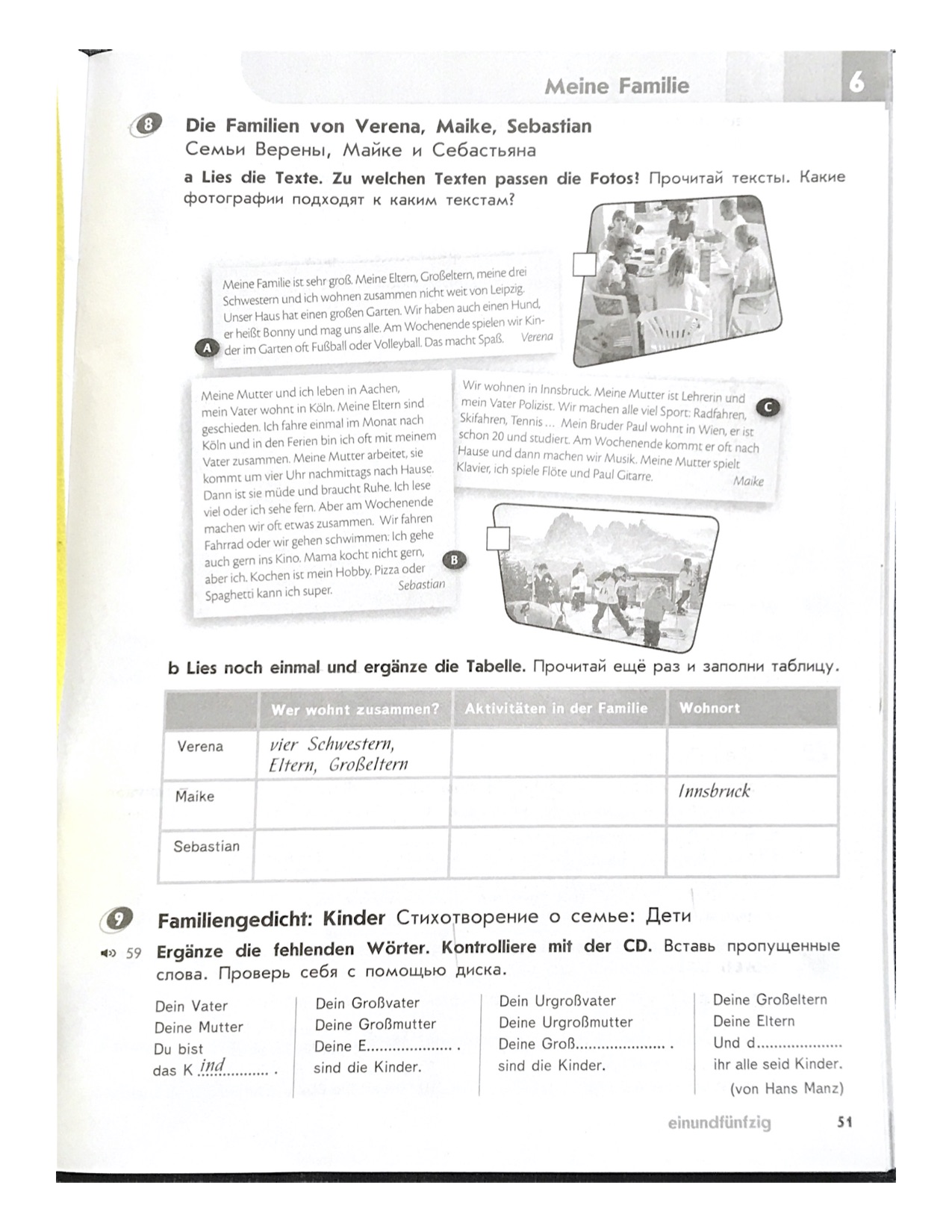 НЕМЕЦКИЙ ЯЗЫК (группа Садиловой Т.А.)Списать слова, перевести на русский язык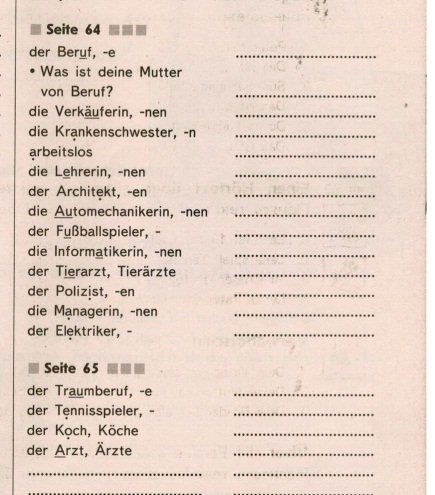 Списать предложения и вписать профессии.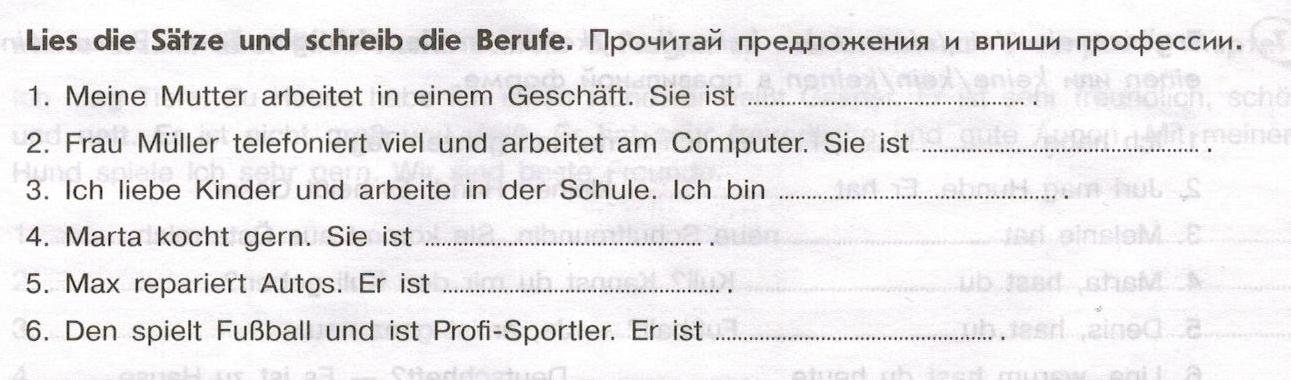 ПредметЗаданиеФорма контроля Немецкий языкгруппа Дворяжкиной Е.Ю.Выполнить задание  письменно в тетрадь (см. ниже)Прислать на электронную почту учителю distantschool3@yandex.ru 30.04.2020 до 19.00Немецкий языкгруппа Садиловой Т.А.учебник стр. 64, упр.11 (а,б),  упр. 12 (а): Прочитать и перевести (устно) диалог и слова, обозначающие профессии, найти на картинке соответствующую профессию, выучить названия профессий.Выполнить письменно задания (см. ниже) Фотографии выполненного задания прислать на электронную почту sadilova62@mail.ru.до 10 часов  28.04.2020 годаИЗОВидеоурок по теме «Искусство иллюстрации» по ссылке:https://www.youtube.com/watch?time_continue=2&v=Mb5_bRTYlcU&feature=emb_logoВыполнить иллюстрацию к народной сказке «Колобок 2020»Выполнить задание и отправить  фото работы учителю на электронную почту IZO3new@yandex.ruдо 9 часов 30.04.2020 г.Русский язык§118,119. упр.675,677Фотографии выполненного задания прислать на электронную почту kustova.irina@inbox.ruдо 10 часов  30.04.2020 годаОБЖ«Первая медицинская помощь при отравлениях» стр. 160 - 161 Кратко ответить на вопрос «Как оказать помощь при пищевых отравлениях?»Фотографию выполненного задания отправить сообщением на электронную почту desyatovsckaya@yandex.ru  до 30 апреля 2020 годаЛитератураЧитать отрывок из повести «Робинзон Крузо» (стр.199 — 213). Ответить на вопросы 2,3 (стр.213)Фотографии выполненного задания прислать на электронную почту kustova.irina@inbox.ruдо 14 часов  30.04.2020 годаМатематика1. На сайте  https://resh.edu.ru/ Вкладка «Предметы»- Математика  -5 класс - урок 73«Вычитание смешанных дробей». Посмотреть  видео «Основная часть».2. п. 4.16. читать, №№ 1004,1008 (а-в), 1012 (а-в), 10143. Самостоятельная работа 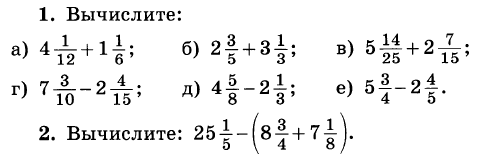 Родителям направить фотографию  выполненного задания учителю через личное сообщение в социальной сети «Вконтакте»  или на эл. почту o.ryhlova@yandex.ru до 10.00 часов  28.04.2020 года